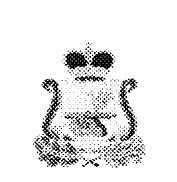 СОВЕТ ДЕПУТАТОВНЕТРИЗОВСКОГО СЕЛЬСКОГО ПОСЕЛЕНИЯКАРДЫМОВСКОГО РАЙОНА СМОЛЕНСКОЙ ОБЛАСТИР  Е  Ш  Е  Н  И  Еот  « 15 »  09.  2016      №  16Об освобождении от арендной платы заземельные участки  инвесторов, реализующихинвестиционные проекты на территории Нетризовского сельского поселенияКардымовского района Смоленской области Смоленской             В целях стимулирования инвестиционной активности и привлечения средств инвесторов для развития экономики и социальной сферы Нетризовского сельского поселения Кардымовского района Смоленской области, создания новых рабочих мест, повышения уровня благоустройства территорий и качества жизни населения, руководствуясь Уставом Нетризовского сельского поселения Кардымовского района Смоленской области,  Совет депутатов Нетризовского сельского поселения Кардымовского района Смоленской областиР Е Ш И Л: 1. Освободить от арендной платы за земельные участки, находящиеся в муниципальной собственности Нетризовского сельского поселения Кардымовского района Смоленской области и земельные участки,  государственная  собственность на которые не разграничена, инвесторов, реализующих инвестиционные проекты на территории муниципального образования Нетризовского сельского поселения Кардымовского района Смоленской области, на период строительства, но не более 3 лет в отношении проектов в сфере сельского хозяйства и не более 1 года в отношении прочих проектов, в порядке, установленном Администрацией Нетризовского сельского поселения Кардымовского района Смоленской области».2. Настоящее решение вступает в силу после его официального опубликования.   3.  Контроль исполнения настоящего решения возложить на постоянную финансово-бюджетную комиссию.	Глава муниципального образованияНетризовского  сельского поселения Кардымовского района Смоленской области                                     Л.Г. Ковальчук    